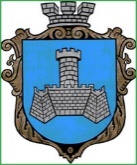 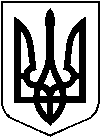          УКРАЇНАм.Хмільник Вінницької областіРОЗПОРЯДЖЕННЯМІСЬКОГО ГОЛОВИ    від "25” грудня 2023 р.                                                        №692-рПро затвердження Обґрунтуванняпідстав для здійснення закупівлі без використання електронної системи закупівельКеруючись ст. ст. 42, 59 Закону України «Про місцеве самоврядування в Україні», відповідно до п. 13 Особливостей здійснення публічних закупівель товарів, робіт і послуг для замовників, передбачених Законом України «Про публічні закупівлі», на період дії правового режиму воєнного стану в Україні та протягом 90 днів з дня його припинення або скасування», затверджених постановою Кабінету Міністрів України від 12.10.2022 р. № 1178 та у зв’язку з наявною потребою в закупівлі товару:Затвердити Обґрунтування підстав для здійснення закупівлі без використання  електронної системи закупівель (далі – Обґрунтування), додається.Сектору з питань публічних закупівель виконавчого комітету Хмільницької міської ради забезпечити оприлюднення Обґрунтування в електронній системі закупівель.3. Контроль за виконанням цього розпорядження покласти на керуючого справами виконавчого комітету Хмільницької міської ради Маташа С.П.  Міський голова                                                          Микола ЮРЧИШИН             Сергій МАТАШ         Ольга ПРОКОПОВИЧ         Світлана ЄРОШЕНКО         Надія БУЛИКОВА         Віктор ЗАБАРСЬКИЙ         Юлія ЛУЦЕНКО				                                                   ЗАТВЕРДЖЕНО                                                                           розпорядженням міського голови				                                    від 25 грудня 2023р. №692-рОбґрунтування підстав для здійснення закупівлібез використання електронної системи закупівельЗамовник: Виконавчий комітет Хмільницької міської ради Вінницької області, код ЄДРПОУ 34422134Найменування предмету закупівлі із зазначенням коду ЄЗС: «Газове паливо (Природний газ)» за кодом ДК 021:2015 - 09120000-6 «Газове паливо» (ДК 021:2015: 09123000-7 «Природний газ») Розмір бюджетного призначення: 554 555,32 грн. з ПДВ (п’ятсот п’ятдесят чотири тисячі п’ятсот п’ятдесят п’ять гривень 32 коп.)Обсяг закупівлі визначається на підставі річного планування, а також з урахуванням потреби замовника на період січень - квітень 2024 року.Обґрунтування підстави для здійснення закупівлі: відповідно до статті 64 Конституції України в умовах воєнного або надзвичайного стану можуть встановлюватись окремі обмеження прав і свобод із зазначенням строку дії цих обмежень.Указом Президента України від 24.02.2022 р. № 64/2022 (зі змінами) продовжено строк дії воєнного стану в Україні з 05 години 30 хвилин 18 серпня 2023 року строком на 90 діб. Статтею 4 Указу № 64/2022 від 24.02.2022 р. Кабінету Міністрів України встановлено невідкладно:1) ввести в дію план запровадження та забезпечення заходів правового режиму воєнного стану в Україні;2) забезпечити фінансування та вжити в межах повноважень інших заходів, пов’язаних із запровадженням правового режиму воєнного стану на території України. Стаття 121 Закону України «Про правовий режим воєнного стану» передбачає, що Кабінет Міністрів України в разі введення воєнного стану в Україні або окремих її місцевостях: 1) працює відповідно до Регламенту Кабінету Міністрів України в умовах воєнного стану;2) розробляє та вводить в дію План запровадження та забезпечення заходів правового режиму воєнного стану в окремих місцевостях України з урахуванням загроз та особливостей конкретної ситуації, яка склалася.Згідно з пунктом 5 частини 1 статті 20 Закону України «Про Кабінет Міністрів України» Кабінет Міністрів України здійснює керівництво єдиною системою цивільного захисту України, мобілізаційною підготовкою національної економіки та переведенням її на режим роботи в умовах надзвичайного чи воєнного стану. З метою невідкладного забезпечення заходів правового режиму воєнного стану, до яких у тому числі входить здійснення публічних закупівель, частиною 37 розділу X «Прикінцеві та перехідні положення» Закону встановлено, що на період дії правового режиму воєнного стану в Україні та протягом 90 днів з дня його припинення або скасування, особливості здійснення закупівель товарів, робіт і послуг для замовників, передбачених цим Законом, визначаються Кабінетом Міністрів України із забезпеченням захищеності таких замовників від воєнних загроз.На виконання цієї норми Закону урядом були прийняті «Особливості здійснення публічних закупівель товарів, робіт і послуг для замовників, передбачених Законом України «Про публічні закупівлі», на період дії правового режиму воєнного стану в Україні та протягом 90 днів з дня його припинення або скасування», затверджені постановою Кабінету Міністрів України від 12.10.2022 р. № 1178 (далі - Особливості).Положеннями Особливостей передбачено підставу для здійснення закупівлі за підпунктом 6 пункту 13: придбання замовниками товарів і послуг (крім послуг з поточного ремонту), вартість яких становить або перевищує 100 тис. гривень, послуг з поточного ремонту, вартість яких становить або перевищує 200 тис. гривень, робіт, вартість яких становить або перевищує 1,5 млн. гривень, може здійснюватися шляхом укладення договору про закупівлю без застосування відкритих торгів та/або електронного каталогу для закупівлі товару у разі, коли відмінено відкриті торги через неподання жодної тендерної пропозиції для участі у відкритих торгах у строк, установлений замовником згідно з цими особливостями, у тому числі за лотом. При цьому предмет закупівлі, його технічні, кількісні та якісні характеристики, проект договору про закупівлю, а також вимоги до суб’єкта, з яким укладається договір про закупівлю, не повинні відрізнятися від вимог, що були визначені замовником у тендерній документації (крім вимог, визначених пунктом 47 Особливостей), та сума договору про закупівлю не може перевищувати очікувану вартість предмета закупівлі, зазначену замовником в оголошенні про проведення відкритих торгів, які відмінено через відсутність достатньої кількості учасників процедури закупівлі (учасника процедури закупівлі), з урахуванням прийнятного відсотка перевищення ціни тендерної пропозиції учасника процедури закупівлі над очікуваною вартістю предмета закупівлі, якщо такий прийнятний відсоток був зазначений у тендерній документації.Виконавчим комітетом Хмільницької міської ради (Замовник) була оголошена закупівля за процедурою відкриті торги (з особливостями) в електронній системі закупівель за ідентифікатором UA-2023-12-07-017868-a. Через неподання жодної тендерної пропозиції для участі у відкритих торгах у строк, встановлений замовником, відкриті торги автоматично відмінені електронною системою закупівель відповідно до п. 51 Особливостей. При цьому у Замовника існує потреба в закупівлі товару – Газове паливо (Природний газ).Водночас, як передбачено чинним законодавством, під час здійснення закупівель замовники повинні дотримуватися принципів здійснення публічних закупівель.Отже, враховуючи зазначене, з метою дотримання принципу ефективності закупівлі та якнайшвидшого забезпечення наявної потреби товару в умовах воєнного стану, Замовник прийняв рішення щодо здійснення закупівлі без застосування відкритих торгів та/або електронного каталогу для закупівлі товару та скористатись, як виняток, підставою визначеною підпунктом 6 пункту 13 Особливостей: придбання замовниками товарів і послуг (крім послуг з поточного ремонту), вартість яких становить або перевищує 100 тис. гривень, послуг з поточного ремонту, вартість яких становить або перевищує 200 тис. гривень, робіт, вартість яких становить або перевищує 1,5 млн. гривень, може здійснюватися шляхом укладення договору про закупівлю без застосування відкритих торгів та/або електронного каталогу для закупівлі товару у разі, коли відмінено відкриті торги через неподання жодної тендерної пропозиції для участі у відкритих торгах у строк, установлений замовником згідно з цими особливостями, у тому числі за лотом. При цьому предмет закупівлі, його технічні, кількісні та якісні характеристики, проект договору про закупівлю, а також вимоги до суб’єкта, з яким укладається договір про закупівлю, не повинні відрізнятися від вимог, що були визначені замовником у тендерній документації (крім вимог, визначених пунктом 47 Особливостей), та сума договору про закупівлю не може перевищувати очікувану вартість предмета закупівлі, зазначену замовником в оголошенні про проведення відкритих торгів, які відмінено через відсутність достатньої кількості учасників процедури закупівлі (учасника процедури закупівлі), з урахуванням прийнятного відсотка перевищення ціни тендерної пропозиції учасника процедури закупівлі над очікуваною вартістю предмета закупівлі, якщо такий прийнятний відсоток був зазначений у тендерній документації.З огляду на викладене, рішення щодо проведення закупівлі відповідає чинному законодавству України.За результатами закупівлі, здійсненої відповідно до пункту 13 Особливостей, замовники оприлюднюють в електронній системі закупівель звіт про договір про закупівлю, укладений без використання електронної системи закупівель, відповідно до пункту 38 розділу X «Прикінцеві та перехідні положення» Закону України «Про публічні закупівлі».Разом із звітом про договір про закупівлю, укладений без використання електронної системи закупівель, Замовник оприлюднює в електронній системі закупівель договір про закупівлю та додатки до нього, а також обґрунтування підстави для здійснення Замовником закупівлі відповідно до пункту 13 Особливостей.Перелік документів, якими підтверджується наявність підстави для застосування виключення за Особливостями:1. ЗВІТ про результати проведення процедури закупівлі UA-2023-12-07-017868-a дата формування звіту: 15 грудня 2023 р. Міський голова                                                                         Микола ЮРЧИШИН